Carilion EAP MANDATORY ALCOHOL AND DRUG REFERRALCHECK ONE:               DOT/CDL         NON-DOTThe following employee needs an alcohol and drug assessment scheduled:Summary of the Violation: Positive Drug/Alcohol Screen Information:Type of Test:  Random  Probable Cause  Post-accident  On-going Monitoring  Pre-employmentDate of Test:          Tested Positive For: Test Levels:  Has the employee been suspended?      Yes     No  If yes, start date         Probable end date Additional Notes: ______________________________________________________________________________________________________________________________________________________________Email form to: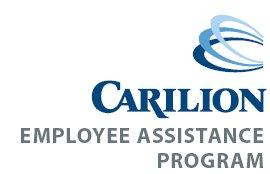 EmployeeAssistanceProgram@carilionclinic.orgFax form to:                                                         For EAP Consultation540-981-8957                                                        1-800-992-1931  This is the required form to FAX or EMAIL to Carilion EAP to register an employee who has violated your organization’s Drug Free Workplace Policy. We will make assessment arrangements once this form has been received in our office. Please complete all pertinent information. THIS FORM IS CONFIDENTIAL.Company: Company contact name: Contact’s #: Fax#:   Please notify before faxingDate Completed: Date Completed: Employee: Employee: Employee: Date of Birth: Date of Birth: Social Security #: Social Security #: Social Security #: Social Security #: Social Security #: Address: Address: Address: Address: Address: City: State: State: State: Zip: Work #: Work #: Cell #: Cell #: Cell #: Client to call EAP for appointmentClient to call EAP for appointmentRequest EAP to call client for appointmentRequest EAP to call client for appointmentRequest EAP to call client for appointmentSignature of Supervisor                                    DateSignature of Co./Org. EAP Coordinator                   DateSignature of Employee                                     Date Employee refused to sign review statement